   Zápis ze 46. schůze Rady obce konané 7.3.2018 v 19. hod.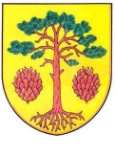 Přítomni: J. Březka, B. Křížová, Mgr. M. Chalupa, P. Viliš, ing. Dostálová L.Program:ZahájeníProdloužení nájmu 2 bytů.Odpuštění platby za stočné.Pracovní místa z MASRůznéJednání: Jednání zahájil starosta obce v 19. hod.Prodloužení nájmu bytů xxxUsnesení č. 2/46 RO: RO schvaluje prodloužení nájmu xxx na dobu 2 roky. Tedy od 1.7.2018 do 30.6.2020Hlasování 5-0-0Usnesení č. 2a/46 RO: RO schvaluje prodloužení nájmu xxx na dobu 1.4.2018-31.3.2019Hlasování 5-0-0Odpuštění platby poplatku za stočné. xxx doložil nájemní smlouvu na byt.Usnesení č. 3/46 RO: RO schvaluje odpuštění platby poplatku za stočné pro rok 2018 xxx z důvodu nečerpání této služby.	Hlasování 5-0-0Pracovní místa v rámci MAS. Nově je možnost vytvořit pracovní místa v rámci MAS. Plně hrazena z projektu MAS z prostředků EU. Pracovní poměr by byl na 3 roky. RO navrhuje zřídit 2 tato místa (jeden celý úvazek a jeden zkrácený). Zároveň se mění požadavek na vytvoření míst VPP  Usnesení č. 4/46 RO:  RO schvaluje vytvoření 2 pracovních míst v rámci MAS. Hlasování 5-0-0Různé: - Rybník Horník – propachtování Českému rybářskému svazu. Za podmínek: Nájemné 3 tis. Kč/rok. Zarybnění. Lovení bude povoleno pro děti a dětské členy rybářského svazu. 1 x za 2 roky výlov.Usnesení č. 5/46 RO:  RO schvaluje vyvěšení záměru na propachtování rybníka Horník.  Hlasování 5-0-0- Firma AVE nabízí nově obci ukládání komunálního odpadu na skládku v Nasavrkách. Za výhodnější cenu 920 Kč/t (bez DPH). (V Ronově nad Sázavou stojí 945Kč/t bez DPH).Usnesení č. 5a/46 RO:  RO schvaluje změnu v ukládání komunálního odpadu dle nabídky firmy AVE.Hlasování 5-0-0-  Pobočka Obecní knihovny na Cyrilově. Usnesení č. 5b/46 RO. RO schvaluje paní ing. Márii Necidovou vedoucí pobočky Obecní knihovny na Cyrilově s finanční odměnou 1200,- Kč (bude vyplacena koncem roku z rozpočtu Obecní knihovny)Hlasování 5-0-0Závěr jednání ve 20.45. hod.  			Blanka Křížová 				Josef Březka			místostarostka obce				starosta obce